Назарова А.К., учитель русского языка и литературы  Общая средняя школа Ынтымак 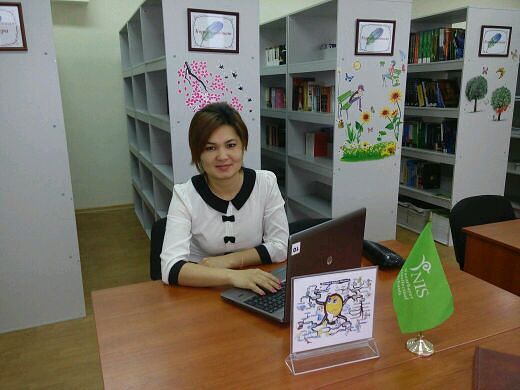 Образование: высшееСтаж работы: 16 летПростое предложениеКраткосрочный план урока                                            Зам.директора по уч.части  ___________Ход урокаЧетверть: 1Четверть: 1Школа:  ОСШ ЫнтымакЧетверть: 1Четверть: 1ФИО учителя:  Назарова А.К.Дата:   23.10.2017 г.Дата:   23.10.2017 г.Количество присутствующих: Класс:  8  (Я2)Класс:  8  (Я2)Количество отсутствующих:  Тема урокаПростое предложение Простое предложение Цели урокаОбучающие: Повторение и обобщение по теме «Синтаксис»
знакомство с понятиями «простое предложение»;
Развивающие:
развитие орфографической зоркости; развитие памяти, мышления, внимания; речи, творческих способностей;
Воспитательные: 
воспитание любви к здоровому образу жизниОздоровительные: 
предупреждение учебной перегрузки, снятие напряжения.Обучающие: Повторение и обобщение по теме «Синтаксис»
знакомство с понятиями «простое предложение»;
Развивающие:
развитие орфографической зоркости; развитие памяти, мышления, внимания; речи, творческих способностей;
Воспитательные: 
воспитание любви к здоровому образу жизниОздоровительные: 
предупреждение учебной перегрузки, снятие напряжения.Привитие                                                                 ценностейУважение по отношению к себе и окружающим, сотрудничество при работе в группах, парахУважение по отношению к себе и окружающим, сотрудничество при работе в группах, парахМежпредметные связиФизическая культураМежпредметная интеграция на уроке будет реализована                                 через содержание используемых материалов.Физическая культураМежпредметная интеграция на уроке будет реализована                                 через содержание используемых материалов.Навыки                        использования  ИКТСовершенствовать навыки использования ИКТ для изученияматериала и его закрепленияСовершенствовать навыки использования ИКТ для изученияматериала и его закрепленияПредварительные знанияЭтот урок построен на знаниях и навыках, приобретенных учащимися               на предыдущих уроках. Активизация имеющихся знаний учащихся будет достигнута     через выполнение ряда соответствующих заданий по целям обучения.Этот урок построен на знаниях и навыках, приобретенных учащимися               на предыдущих уроках. Активизация имеющихся знаний учащихся будет достигнута     через выполнение ряда соответствующих заданий по целям обучения.Запланированные этапы урокаЗапланированная деятельность на урокеЗапланированная деятельность на урокеЗапланированная деятельность на урокеЗапланированная деятельность на урокеРесурсыНачало урока7 минутУченики приветствуют учителя и друг друга.Здравствуйте, дорогие ребята. Я рада приветствовать вас на уроке русского языка.  Я надеюсь, вы будете стараться работать хорошо, активно, творчески и не подведёте меня.У вас на партах лежат смайлики, они вам тоже будут улыбаться и помогать поддерживать хорошее настроение на уроке.Возьмите смайлик в руку и поднимите вверх.Пусть на уроке вам сопутствует успех!Запишите число, классная работа. А для темы оставьте, пока, пустую строчку.Ученики совместно с учителем определяют тему урока-А  сейчас, ребята, мы с вами поиграем в игру « Веришь ли ты?» Эта игра нам поможет выяснить, что вы знаете, а чего не знаете.Я буду задавать тонкие  вопросы, на которые вы мне будете отвечать только «да» или «нет», и толстые вопросы, на которые надо ответить подробно.Приём «Верные и неверные утверждения», « Тонкие и толстые вопросы»1. Верите ли вы, что предложения по эмоциональной окраске бывают восклицательные и невосклицательные? (да)2. Верите ли вы, что предложения по цели высказывания бывают распространённые и нераспространённые? (нет) 3. А какие они бывают? (повествовательные, побудительные, вопросительные)4. Верите ли вы, что в простых предложениях одна грамматическая основа, а в сложных – две и более грамматических основ? (да)5. Верите ли вы, что дополнение, обстоятельство и определение – это главные члены предложения? (нет)6.  А какие члены предложения являются главными? (подлежащее и сказуемое)7. Верите ли вы, что обращение- это слово, называющее того, к кому обращаются с речью? (да)8. Ребята, скажите мне, пожалуйста, а на какую тему я вам задавала вопросы? (предложение)9. Какой раздел науки о языке изучает предложение? (Синтаксис) 10. Что мы должны изучить на уроке? (простое предложение.)-Запишите, пожалуйста, тему урока в тетрадь.Ученики приветствуют учителя и друг друга.Здравствуйте, дорогие ребята. Я рада приветствовать вас на уроке русского языка.  Я надеюсь, вы будете стараться работать хорошо, активно, творчески и не подведёте меня.У вас на партах лежат смайлики, они вам тоже будут улыбаться и помогать поддерживать хорошее настроение на уроке.Возьмите смайлик в руку и поднимите вверх.Пусть на уроке вам сопутствует успех!Запишите число, классная работа. А для темы оставьте, пока, пустую строчку.Ученики совместно с учителем определяют тему урока-А  сейчас, ребята, мы с вами поиграем в игру « Веришь ли ты?» Эта игра нам поможет выяснить, что вы знаете, а чего не знаете.Я буду задавать тонкие  вопросы, на которые вы мне будете отвечать только «да» или «нет», и толстые вопросы, на которые надо ответить подробно.Приём «Верные и неверные утверждения», « Тонкие и толстые вопросы»1. Верите ли вы, что предложения по эмоциональной окраске бывают восклицательные и невосклицательные? (да)2. Верите ли вы, что предложения по цели высказывания бывают распространённые и нераспространённые? (нет) 3. А какие они бывают? (повествовательные, побудительные, вопросительные)4. Верите ли вы, что в простых предложениях одна грамматическая основа, а в сложных – две и более грамматических основ? (да)5. Верите ли вы, что дополнение, обстоятельство и определение – это главные члены предложения? (нет)6.  А какие члены предложения являются главными? (подлежащее и сказуемое)7. Верите ли вы, что обращение- это слово, называющее того, к кому обращаются с речью? (да)8. Ребята, скажите мне, пожалуйста, а на какую тему я вам задавала вопросы? (предложение)9. Какой раздел науки о языке изучает предложение? (Синтаксис) 10. Что мы должны изучить на уроке? (простое предложение.)-Запишите, пожалуйста, тему урока в тетрадь.Ученики приветствуют учителя и друг друга.Здравствуйте, дорогие ребята. Я рада приветствовать вас на уроке русского языка.  Я надеюсь, вы будете стараться работать хорошо, активно, творчески и не подведёте меня.У вас на партах лежат смайлики, они вам тоже будут улыбаться и помогать поддерживать хорошее настроение на уроке.Возьмите смайлик в руку и поднимите вверх.Пусть на уроке вам сопутствует успех!Запишите число, классная работа. А для темы оставьте, пока, пустую строчку.Ученики совместно с учителем определяют тему урока-А  сейчас, ребята, мы с вами поиграем в игру « Веришь ли ты?» Эта игра нам поможет выяснить, что вы знаете, а чего не знаете.Я буду задавать тонкие  вопросы, на которые вы мне будете отвечать только «да» или «нет», и толстые вопросы, на которые надо ответить подробно.Приём «Верные и неверные утверждения», « Тонкие и толстые вопросы»1. Верите ли вы, что предложения по эмоциональной окраске бывают восклицательные и невосклицательные? (да)2. Верите ли вы, что предложения по цели высказывания бывают распространённые и нераспространённые? (нет) 3. А какие они бывают? (повествовательные, побудительные, вопросительные)4. Верите ли вы, что в простых предложениях одна грамматическая основа, а в сложных – две и более грамматических основ? (да)5. Верите ли вы, что дополнение, обстоятельство и определение – это главные члены предложения? (нет)6.  А какие члены предложения являются главными? (подлежащее и сказуемое)7. Верите ли вы, что обращение- это слово, называющее того, к кому обращаются с речью? (да)8. Ребята, скажите мне, пожалуйста, а на какую тему я вам задавала вопросы? (предложение)9. Какой раздел науки о языке изучает предложение? (Синтаксис) 10. Что мы должны изучить на уроке? (простое предложение.)-Запишите, пожалуйста, тему урока в тетрадь.Ученики приветствуют учителя и друг друга.Здравствуйте, дорогие ребята. Я рада приветствовать вас на уроке русского языка.  Я надеюсь, вы будете стараться работать хорошо, активно, творчески и не подведёте меня.У вас на партах лежат смайлики, они вам тоже будут улыбаться и помогать поддерживать хорошее настроение на уроке.Возьмите смайлик в руку и поднимите вверх.Пусть на уроке вам сопутствует успех!Запишите число, классная работа. А для темы оставьте, пока, пустую строчку.Ученики совместно с учителем определяют тему урока-А  сейчас, ребята, мы с вами поиграем в игру « Веришь ли ты?» Эта игра нам поможет выяснить, что вы знаете, а чего не знаете.Я буду задавать тонкие  вопросы, на которые вы мне будете отвечать только «да» или «нет», и толстые вопросы, на которые надо ответить подробно.Приём «Верные и неверные утверждения», « Тонкие и толстые вопросы»1. Верите ли вы, что предложения по эмоциональной окраске бывают восклицательные и невосклицательные? (да)2. Верите ли вы, что предложения по цели высказывания бывают распространённые и нераспространённые? (нет) 3. А какие они бывают? (повествовательные, побудительные, вопросительные)4. Верите ли вы, что в простых предложениях одна грамматическая основа, а в сложных – две и более грамматических основ? (да)5. Верите ли вы, что дополнение, обстоятельство и определение – это главные члены предложения? (нет)6.  А какие члены предложения являются главными? (подлежащее и сказуемое)7. Верите ли вы, что обращение- это слово, называющее того, к кому обращаются с речью? (да)8. Ребята, скажите мне, пожалуйста, а на какую тему я вам задавала вопросы? (предложение)9. Какой раздел науки о языке изучает предложение? (Синтаксис) 10. Что мы должны изучить на уроке? (простое предложение.)-Запишите, пожалуйста, тему урока в тетрадь.Смайлики ИД - презентацияСередина урока2 минуты8 минут13 минут3  минуты3 минуты2 минутыКроме того мы должны повторить и обобщить знания по теме «Синтаксис».А  помогут нам  в этом загадки, пословицы, поговорки и тексты о здоровом образе жизни. Проходить наш урок будет под девизом: « Здоровым будешь - всё добудешь». Как вы понимаете эту пословицу, ребята?  (если будешь здоровым, не будешь болеть, то сможешь учиться, работать, и всё у тебя будет- На каждой парте перед вами стоит лист самоконтроля, в котором вы будете оценивать себя в каждом задании. Лист самоконтроля также включает в себя критерии, по которым вы будете производить оцениваниеСловарно- орфографическая работа.-А сейчас мы с вами поиграем в «Орфографический футбол». Я вам буду загадывать загадки, а вы запишете ответы через запятую. Будьте внимательны, не пропускайте гол в свои ворота, т.е. не допускайте ошибок.1. Зеленый луг,Сто скамеечек вокруг,От ворот до воротБойко бегает народ. На воротах этих -Рыбацкие сети. (стадион)2. - Не пойму, ребята, кто вы?Птицеловы? Рыболовы?Что за невод во дворе?- Не мешал бы ты игре,Ты бы лучше отошел!Мы играем в ...(волейбол)3. Этот конь не ест овса,Вместо ног - два колеса.Сядь верхом и мчись на нем,Только лучше правь рулем. (велосипед)4. Лента, мяч, бревно и брусья,Кольца с ними рядом.Перечислить не берусь яМножество снарядов.Красоту и пластикуДарит нам... (гимнастика)5. В этом спорте игрокиВсе ловки и высоки.Любят в мяч они игратьИ в кольцо его кидать.Мячик звонко бьет об пол,Значит, это... (баскетбол)6. В честной драке я не струшу,Защищу двоих сестер.Бью на тренировке грушу,Потому что я... (боксер)7. Вот спортсмены на конькахУпражняются в прыжках.И сверкает лед искристо.Те спортсмены - ... (фигуристы)8. И мальчишки, и девчонкиОчень любят нас зимой,Режут лед узором тонким,Не хотят идти домой.Мы изящны и легки,Мы - фигурные... (коньки)Написав ответы в тетради, учитель предлагает проверить ответы на загадки, показывая их на слайде. И оценить себя в листе самоконтроляИзучение нового материала и составление кластераА теперь учитель предлагает учащимся разделиться на 3группы (стадион, велосипед, коньки), изучить правила на стр.58-59 и составить кластерСоставив кластер, участники группы должны составить по 2  простых предложения, предложив самим ученикам дифференцировать данное задание (более слабые ученики составляют нераспространенное, а сильные распр-е) и зачитывают свои предложения для проверки всем классом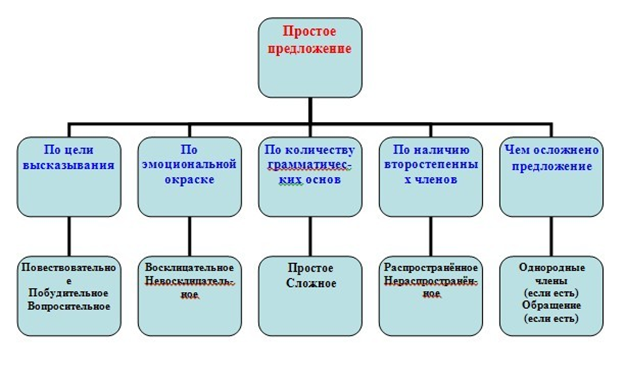  Работа в парах.У вас на партах есть конверты, откройте их и составьте из слов предложения так, чтобы получились пословицы и поговорки о здоровом образе жизни. Работаем в парах (1 предложение на стол)1. Аппетит от больного бежит, а к здоровому катится.2. Быстрого и ловкого болезнь не догонит.3.Здоровье дороже богатства.4. Чистота - залог здоровья.5.Здоровый сон – прекрасное самочувствие днём.6. Хороший смех оздоравливает душу.-Запишите получившиеся предложенияИ определите грамматическую основу предложения и выявите простое или сложное данное предложениеНа наше здоровье влияет и наш рацион. Исключите из ежедневного меню макароны, плюшки, конфеты, а оставьте как можно больше овощей и фруктов. Прочитайте стихотворение. Выразительное чтение стихотворения.Чудо-огород.Удивляется народ:Что за чудо-огород?Здесь редис есть и салат,Лук, петрушка и шпинат.Помидоры, огурцыЗреют дружно - молодцы!И картофель, и капустаРастут на грядках густо-густо.И все дружно говорят:«Мы растём здесь для ребят.За усердие и трудУрожай весь соберут».«Лист самоконтроля». Ведется на протяжении всего урока.Фамилия, имя ученика_____________________________Подведение итоговКроме того мы должны повторить и обобщить знания по теме «Синтаксис».А  помогут нам  в этом загадки, пословицы, поговорки и тексты о здоровом образе жизни. Проходить наш урок будет под девизом: « Здоровым будешь - всё добудешь». Как вы понимаете эту пословицу, ребята?  (если будешь здоровым, не будешь болеть, то сможешь учиться, работать, и всё у тебя будет- На каждой парте перед вами стоит лист самоконтроля, в котором вы будете оценивать себя в каждом задании. Лист самоконтроля также включает в себя критерии, по которым вы будете производить оцениваниеСловарно- орфографическая работа.-А сейчас мы с вами поиграем в «Орфографический футбол». Я вам буду загадывать загадки, а вы запишете ответы через запятую. Будьте внимательны, не пропускайте гол в свои ворота, т.е. не допускайте ошибок.1. Зеленый луг,Сто скамеечек вокруг,От ворот до воротБойко бегает народ. На воротах этих -Рыбацкие сети. (стадион)2. - Не пойму, ребята, кто вы?Птицеловы? Рыболовы?Что за невод во дворе?- Не мешал бы ты игре,Ты бы лучше отошел!Мы играем в ...(волейбол)3. Этот конь не ест овса,Вместо ног - два колеса.Сядь верхом и мчись на нем,Только лучше правь рулем. (велосипед)4. Лента, мяч, бревно и брусья,Кольца с ними рядом.Перечислить не берусь яМножество снарядов.Красоту и пластикуДарит нам... (гимнастика)5. В этом спорте игрокиВсе ловки и высоки.Любят в мяч они игратьИ в кольцо его кидать.Мячик звонко бьет об пол,Значит, это... (баскетбол)6. В честной драке я не струшу,Защищу двоих сестер.Бью на тренировке грушу,Потому что я... (боксер)7. Вот спортсмены на конькахУпражняются в прыжках.И сверкает лед искристо.Те спортсмены - ... (фигуристы)8. И мальчишки, и девчонкиОчень любят нас зимой,Режут лед узором тонким,Не хотят идти домой.Мы изящны и легки,Мы - фигурные... (коньки)Написав ответы в тетради, учитель предлагает проверить ответы на загадки, показывая их на слайде. И оценить себя в листе самоконтроляИзучение нового материала и составление кластераА теперь учитель предлагает учащимся разделиться на 3группы (стадион, велосипед, коньки), изучить правила на стр.58-59 и составить кластерСоставив кластер, участники группы должны составить по 2  простых предложения, предложив самим ученикам дифференцировать данное задание (более слабые ученики составляют нераспространенное, а сильные распр-е) и зачитывают свои предложения для проверки всем классом Работа в парах.У вас на партах есть конверты, откройте их и составьте из слов предложения так, чтобы получились пословицы и поговорки о здоровом образе жизни. Работаем в парах (1 предложение на стол)1. Аппетит от больного бежит, а к здоровому катится.2. Быстрого и ловкого болезнь не догонит.3.Здоровье дороже богатства.4. Чистота - залог здоровья.5.Здоровый сон – прекрасное самочувствие днём.6. Хороший смех оздоравливает душу.-Запишите получившиеся предложенияИ определите грамматическую основу предложения и выявите простое или сложное данное предложениеНа наше здоровье влияет и наш рацион. Исключите из ежедневного меню макароны, плюшки, конфеты, а оставьте как можно больше овощей и фруктов. Прочитайте стихотворение. Выразительное чтение стихотворения.Чудо-огород.Удивляется народ:Что за чудо-огород?Здесь редис есть и салат,Лук, петрушка и шпинат.Помидоры, огурцыЗреют дружно - молодцы!И картофель, и капустаРастут на грядках густо-густо.И все дружно говорят:«Мы растём здесь для ребят.За усердие и трудУрожай весь соберут».«Лист самоконтроля». Ведется на протяжении всего урока.Фамилия, имя ученика_____________________________Подведение итоговКроме того мы должны повторить и обобщить знания по теме «Синтаксис».А  помогут нам  в этом загадки, пословицы, поговорки и тексты о здоровом образе жизни. Проходить наш урок будет под девизом: « Здоровым будешь - всё добудешь». Как вы понимаете эту пословицу, ребята?  (если будешь здоровым, не будешь болеть, то сможешь учиться, работать, и всё у тебя будет- На каждой парте перед вами стоит лист самоконтроля, в котором вы будете оценивать себя в каждом задании. Лист самоконтроля также включает в себя критерии, по которым вы будете производить оцениваниеСловарно- орфографическая работа.-А сейчас мы с вами поиграем в «Орфографический футбол». Я вам буду загадывать загадки, а вы запишете ответы через запятую. Будьте внимательны, не пропускайте гол в свои ворота, т.е. не допускайте ошибок.1. Зеленый луг,Сто скамеечек вокруг,От ворот до воротБойко бегает народ. На воротах этих -Рыбацкие сети. (стадион)2. - Не пойму, ребята, кто вы?Птицеловы? Рыболовы?Что за невод во дворе?- Не мешал бы ты игре,Ты бы лучше отошел!Мы играем в ...(волейбол)3. Этот конь не ест овса,Вместо ног - два колеса.Сядь верхом и мчись на нем,Только лучше правь рулем. (велосипед)4. Лента, мяч, бревно и брусья,Кольца с ними рядом.Перечислить не берусь яМножество снарядов.Красоту и пластикуДарит нам... (гимнастика)5. В этом спорте игрокиВсе ловки и высоки.Любят в мяч они игратьИ в кольцо его кидать.Мячик звонко бьет об пол,Значит, это... (баскетбол)6. В честной драке я не струшу,Защищу двоих сестер.Бью на тренировке грушу,Потому что я... (боксер)7. Вот спортсмены на конькахУпражняются в прыжках.И сверкает лед искристо.Те спортсмены - ... (фигуристы)8. И мальчишки, и девчонкиОчень любят нас зимой,Режут лед узором тонким,Не хотят идти домой.Мы изящны и легки,Мы - фигурные... (коньки)Написав ответы в тетради, учитель предлагает проверить ответы на загадки, показывая их на слайде. И оценить себя в листе самоконтроляИзучение нового материала и составление кластераА теперь учитель предлагает учащимся разделиться на 3группы (стадион, велосипед, коньки), изучить правила на стр.58-59 и составить кластерСоставив кластер, участники группы должны составить по 2  простых предложения, предложив самим ученикам дифференцировать данное задание (более слабые ученики составляют нераспространенное, а сильные распр-е) и зачитывают свои предложения для проверки всем классом Работа в парах.У вас на партах есть конверты, откройте их и составьте из слов предложения так, чтобы получились пословицы и поговорки о здоровом образе жизни. Работаем в парах (1 предложение на стол)1. Аппетит от больного бежит, а к здоровому катится.2. Быстрого и ловкого болезнь не догонит.3.Здоровье дороже богатства.4. Чистота - залог здоровья.5.Здоровый сон – прекрасное самочувствие днём.6. Хороший смех оздоравливает душу.-Запишите получившиеся предложенияИ определите грамматическую основу предложения и выявите простое или сложное данное предложениеНа наше здоровье влияет и наш рацион. Исключите из ежедневного меню макароны, плюшки, конфеты, а оставьте как можно больше овощей и фруктов. Прочитайте стихотворение. Выразительное чтение стихотворения.Чудо-огород.Удивляется народ:Что за чудо-огород?Здесь редис есть и салат,Лук, петрушка и шпинат.Помидоры, огурцыЗреют дружно - молодцы!И картофель, и капустаРастут на грядках густо-густо.И все дружно говорят:«Мы растём здесь для ребят.За усердие и трудУрожай весь соберут».«Лист самоконтроля». Ведется на протяжении всего урока.Фамилия, имя ученика_____________________________Подведение итоговКроме того мы должны повторить и обобщить знания по теме «Синтаксис».А  помогут нам  в этом загадки, пословицы, поговорки и тексты о здоровом образе жизни. Проходить наш урок будет под девизом: « Здоровым будешь - всё добудешь». Как вы понимаете эту пословицу, ребята?  (если будешь здоровым, не будешь болеть, то сможешь учиться, работать, и всё у тебя будет- На каждой парте перед вами стоит лист самоконтроля, в котором вы будете оценивать себя в каждом задании. Лист самоконтроля также включает в себя критерии, по которым вы будете производить оцениваниеСловарно- орфографическая работа.-А сейчас мы с вами поиграем в «Орфографический футбол». Я вам буду загадывать загадки, а вы запишете ответы через запятую. Будьте внимательны, не пропускайте гол в свои ворота, т.е. не допускайте ошибок.1. Зеленый луг,Сто скамеечек вокруг,От ворот до воротБойко бегает народ. На воротах этих -Рыбацкие сети. (стадион)2. - Не пойму, ребята, кто вы?Птицеловы? Рыболовы?Что за невод во дворе?- Не мешал бы ты игре,Ты бы лучше отошел!Мы играем в ...(волейбол)3. Этот конь не ест овса,Вместо ног - два колеса.Сядь верхом и мчись на нем,Только лучше правь рулем. (велосипед)4. Лента, мяч, бревно и брусья,Кольца с ними рядом.Перечислить не берусь яМножество снарядов.Красоту и пластикуДарит нам... (гимнастика)5. В этом спорте игрокиВсе ловки и высоки.Любят в мяч они игратьИ в кольцо его кидать.Мячик звонко бьет об пол,Значит, это... (баскетбол)6. В честной драке я не струшу,Защищу двоих сестер.Бью на тренировке грушу,Потому что я... (боксер)7. Вот спортсмены на конькахУпражняются в прыжках.И сверкает лед искристо.Те спортсмены - ... (фигуристы)8. И мальчишки, и девчонкиОчень любят нас зимой,Режут лед узором тонким,Не хотят идти домой.Мы изящны и легки,Мы - фигурные... (коньки)Написав ответы в тетради, учитель предлагает проверить ответы на загадки, показывая их на слайде. И оценить себя в листе самоконтроляИзучение нового материала и составление кластераА теперь учитель предлагает учащимся разделиться на 3группы (стадион, велосипед, коньки), изучить правила на стр.58-59 и составить кластерСоставив кластер, участники группы должны составить по 2  простых предложения, предложив самим ученикам дифференцировать данное задание (более слабые ученики составляют нераспространенное, а сильные распр-е) и зачитывают свои предложения для проверки всем классом Работа в парах.У вас на партах есть конверты, откройте их и составьте из слов предложения так, чтобы получились пословицы и поговорки о здоровом образе жизни. Работаем в парах (1 предложение на стол)1. Аппетит от больного бежит, а к здоровому катится.2. Быстрого и ловкого болезнь не догонит.3.Здоровье дороже богатства.4. Чистота - залог здоровья.5.Здоровый сон – прекрасное самочувствие днём.6. Хороший смех оздоравливает душу.-Запишите получившиеся предложенияИ определите грамматическую основу предложения и выявите простое или сложное данное предложениеНа наше здоровье влияет и наш рацион. Исключите из ежедневного меню макароны, плюшки, конфеты, а оставьте как можно больше овощей и фруктов. Прочитайте стихотворение. Выразительное чтение стихотворения.Чудо-огород.Удивляется народ:Что за чудо-огород?Здесь редис есть и салат,Лук, петрушка и шпинат.Помидоры, огурцыЗреют дружно - молодцы!И картофель, и капустаРастут на грядках густо-густо.И все дружно говорят:«Мы растём здесь для ребят.За усердие и трудУрожай весь соберут».«Лист самоконтроля». Ведется на протяжении всего урока.Фамилия, имя ученика_____________________________Подведение итоговТетради Учебник, листы формата А4, маркеры, карандаши, фломастеры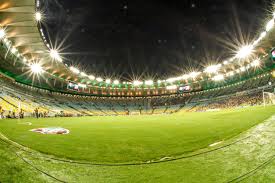 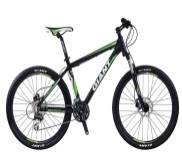 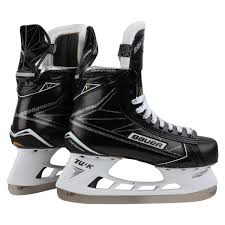 Конверты с «пазлами» предложенийКарточки со строчкой из стихотворенияЛист самоконтроля Конец урока2 минутДомашнее задание.Упражнение 100 стр.59Рефлексия по стратегии «Телеграмма». На смайликах, которые имеются у учащихся на партах, учитель просит написать телеграмму, оценивающую данный урокДомашнее задание.Упражнение 100 стр.59Рефлексия по стратегии «Телеграмма». На смайликах, которые имеются у учащихся на партах, учитель просит написать телеграмму, оценивающую данный урокДомашнее задание.Упражнение 100 стр.59Рефлексия по стратегии «Телеграмма». На смайликах, которые имеются у учащихся на партах, учитель просит написать телеграмму, оценивающую данный урокДомашнее задание.Упражнение 100 стр.59Рефлексия по стратегии «Телеграмма». На смайликах, которые имеются у учащихся на партах, учитель просит написать телеграмму, оценивающую данный урокУчебник, смайликиДифференциация – каким образом Вы планируете оказать больше поддержки? Какие задачи Вы планируете поставить перед более способными учащимися?Дифференциация – каким образом Вы планируете оказать больше поддержки? Какие задачи Вы планируете поставить перед более способными учащимися?Дифференциация – каким образом Вы планируете оказать больше поддержки? Какие задачи Вы планируете поставить перед более способными учащимися?Оценивание – как Вы планируете проверить уровень усвоения материала учащимися?Здоровье и соблюдение техники безопасности
Здоровье и соблюдение техники безопасности
Самостоятельная дифференциация: учитель оказывает помощь нуждающимся учащимсяСамостоятельная дифференциация: учитель оказывает помощь нуждающимся учащимсяСамостоятельная дифференциация: учитель оказывает помощь нуждающимся учащимсяБудут использованы нижеследующие виды оценивания работы учеников:- самооценивание;- лист самоконтроля1. Здоровьесберегающие технологии:- активные виды деятельности;-  физминутка;- гимнастика для глаз;- выполнение санитарных норм; - создание благоприятной эмоциональной обстановки в  классе;- личностно-ориентированный подход к детям;- продолжение работы над формированием правильной осанки, 2. Соблюдение правил техники безопасности в кабинете.1. Здоровьесберегающие технологии:- активные виды деятельности;-  физминутка;- гимнастика для глаз;- выполнение санитарных норм; - создание благоприятной эмоциональной обстановки в  классе;- личностно-ориентированный подход к детям;- продолжение работы над формированием правильной осанки, 2. Соблюдение правил техники безопасности в кабинете.Рефлексия по урокуРефлексия по урокуИспользуйте данный раздел для размышлений об уроке. Ответьте на самые важные вопросы о Вашем уроке из левой колонки.  Используйте данный раздел для размышлений об уроке. Ответьте на самые важные вопросы о Вашем уроке из левой колонки.  Используйте данный раздел для размышлений об уроке. Ответьте на самые важные вопросы о Вашем уроке из левой колонки.  Используйте данный раздел для размышлений об уроке. Ответьте на самые важные вопросы о Вашем уроке из левой колонки.  Были ли цели урока/цели обучения реалистичными? Все ли учащиеся достигли ЦО?Если нет, то почему?Правильно ли проведена дифференциация на уроке? Выдержаны ли были временные этапы урока? Какие отступления были от плана урока и почему?Были ли цели урока/цели обучения реалистичными? Все ли учащиеся достигли ЦО?Если нет, то почему?Правильно ли проведена дифференциация на уроке? Выдержаны ли были временные этапы урока? Какие отступления были от плана урока и почему?Общая оценкаКакие два аспекта урока прошли хорошо (подумайте как о преподавании, так и об обучении)?1:2:Что могло бы способствовать улучшению урока (подумайте как о преподавании, так и об обучении)?1: 2:Что я выявил за время урока о классе или достижениях/трудностях отдельных учеников, на что необходимо обратить внимание на последующих уроках?Общая оценкаКакие два аспекта урока прошли хорошо (подумайте как о преподавании, так и об обучении)?1:2:Что могло бы способствовать улучшению урока (подумайте как о преподавании, так и об обучении)?1: 2:Что я выявил за время урока о классе или достижениях/трудностях отдельных учеников, на что необходимо обратить внимание на последующих уроках?Общая оценкаКакие два аспекта урока прошли хорошо (подумайте как о преподавании, так и об обучении)?1:2:Что могло бы способствовать улучшению урока (подумайте как о преподавании, так и об обучении)?1: 2:Что я выявил за время урока о классе или достижениях/трудностях отдельных учеников, на что необходимо обратить внимание на последующих уроках?Общая оценкаКакие два аспекта урока прошли хорошо (подумайте как о преподавании, так и об обучении)?1:2:Что могло бы способствовать улучшению урока (подумайте как о преподавании, так и об обучении)?1: 2:Что я выявил за время урока о классе или достижениях/трудностях отдельных учеников, на что необходимо обратить внимание на последующих уроках?Общая оценкаКакие два аспекта урока прошли хорошо (подумайте как о преподавании, так и об обучении)?1:2:Что могло бы способствовать улучшению урока (подумайте как о преподавании, так и об обучении)?1: 2:Что я выявил за время урока о классе или достижениях/трудностях отдельных учеников, на что необходимо обратить внимание на последующих уроках?Общая оценкаКакие два аспекта урока прошли хорошо (подумайте как о преподавании, так и об обучении)?1:2:Что могло бы способствовать улучшению урока (подумайте как о преподавании, так и об обучении)?1: 2:Что я выявил за время урока о классе или достижениях/трудностях отдельных учеников, на что необходимо обратить внимание на последующих уроках?